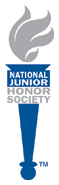 It’s time to apply for National Junior Honor Society!Who should join?  Any 7th and 8th graders who are committed to the five NJHS pillars:  Scholarship, Service, Leadership, Citizenship, and Character.Why join?  To promote the characteristics of the NJHS pillars and participate in team-building and community activities such as Adopt-A-Family, Teacher Appreciation Week, cards for Meals on Wheels and Spring Creek Nursing Home, Pennies for Patients Leukemia Foundation fundraising, & more!How do students apply?  Fill out this application, obtain a recommendation by sending this link to a non-family adult; both need to be submitted by the deadline, Friday, October 30th. All 7th and 8th graders who are committed to the five NJHS pillars of Scholarship, Service, Leadership, Citizenship, and Character can apply; members from last year are still active members and do not need to re-apply.Current NJHS Members: Check your email in the next few weeks for information on officer applications and elections.